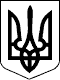 47 СЕСІЯ  ЩАСЛИВЦЕВСЬКОЇ СІЛЬСЬКОЇ РАДИ7 СКЛИКАННЯРІШЕННЯ11.09.2017 р.                                         №723с. ЩасливцевеПро вилучення майна комунального підприємства "КОМУНСЕРВІС" Щасливцевської сільської ради.З метою збереження та ефективного використання майна територіальної громади сіл Щасливцеве, Генічеська Гірка, селища Приозерне (в особі Щасливцевської сільської ради), керуючись ст.ст. 26, 60 Закону України "Про місцеве самоврядування в Україні", сесія Щасливцевської сільської ради ВИРІШИЛА:1. Вилучити з власності КОМУНАЛЬНОГО ПІДПРИЄМСТВА "КОМУНСЕРВІС" ЩАСЛИВЦЕВСЬКОЇ СІЛЬСЬКОЇ РАДИ (код юридичної особи) частину основних фондів – 74/100 частки об’єкту нерухомого майна, комплексу будівель (у складі: будівля контори (літера - А-2), овочесховище (літера - Б), гараж (літера - Г), котельня (літера - Д), зерносклад (літера - Е), вбиральня (літера - Ж), їдальня (літера - З)), реєстраційний номер об’єкту нерухомого майна ***, розташованого по вул. Миру,*** в с. Щасливцеве Генічеського району Херсонської області.2. Привести у відповідність статутний капітал КОМУНАЛЬНОГО ПІДПРИЄМСТВА "КОМУНСЕРВІС" ЩАСЛИВЦЕВСЬКОЇ СІЛЬСЬКОЇ РАДИ (код юридичної особи ***) зменшивши його на суму 313 286 (триста тринадцять тисяч двісті вісімдесят шість) гривень, що складається з вартості майна, яке вилучається згідно з пунктом 1 цього рішення, та затвердити його у розмирі 17703713 (сімнадцять мільйонів сімсот три тисячі сімсот сімнадцять) гривень.3. Затвердити нову редакцію статуту КОМУНАЛЬНОГО ПІДПРИЄМСТВА "КОМУНСЕРВІС" ЩАСЛИВЦЕВСЬКОЇ СІЛЬСЬКОЇ РАДИ (код юридичної особи***) (додається).4. Доручити директору КОМУНАЛЬНОГО ПІДПРИЄМСТВА "КОМУНСЕРВІС" ЩАСЛИВЦЕВСЬКОЇ СІЛЬСЬКОЇ РАДИ (код юридичної особи ***) Коновалову О.Б., провести всі необхідні дії щодо державної реєстрації нової редакцій статуту підприємства у порядку передбаченому діючим законодавством.5. Прийняти у комунальну власність територіальної громади сіл Щасливцеве, Генічеська Гірка, селища Приозерне (в особі Щасливцевської сільської ради) 74/100 частки об’єкту нерухомого майна зазначеного у пункті 1 цього рішення загальною вартістю 313 286 (триста тринадцять тисяч двісті вісімдесят шість) гривень та поставити його на баланс виконавчого комітету Щасливцевської сільської ради.6. Контроль за виконанням цього рішення покласти на постійну комісію Щасливцевської сільської ради з питань бюджету та управління комунальною власністю.Сільський голова                                                      В.О. Плохушко